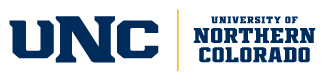 University of Northern Colorado and Wells Fargo Campus Card AgreementFor the award year period of July 1, 2017 – June 30, 2018:Total number of customers with linked accounts:				8,011Mean and median linked account costs:		Mean									$49.38Median								$2.68Total consideration received by University of Northern Colorado:   		$148,300Royalties					$130,000Operational Support				$8,300 Marketing 					$10,000